REDWOODS COMMUNITY COLLEGE DISTRICT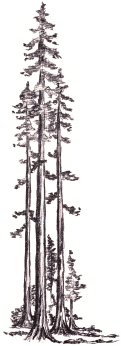 Meeting of theAssessment CommitteeApril 25, 20233:30 – 5:00pmAgendaCall to OrderApprove minutes from meeting on March 28, 2023.
Updates Administrative Areas Assessment Process (Dining Services,
          Business Office, Maintenance)DiscussionMembership for 2023F – 2024SAssociate Faculty compensation for course assessment. Convocation Flex Assessment Training / Session ideas.  AnnouncementsNext meeting: August 29th, 2023  Zoom: https://redwoods-edu.zoom.us/j/96650695724The Mission of the Assessment Committee is to ensure that adequate plans are in place for outcomes assessment. The Assessment Committee (AC) supports the collaborative efforts of faculty and staff in the enhancement of student success by providing guidance and support for the assessment of outcomes and a continuous cycle of improvement.